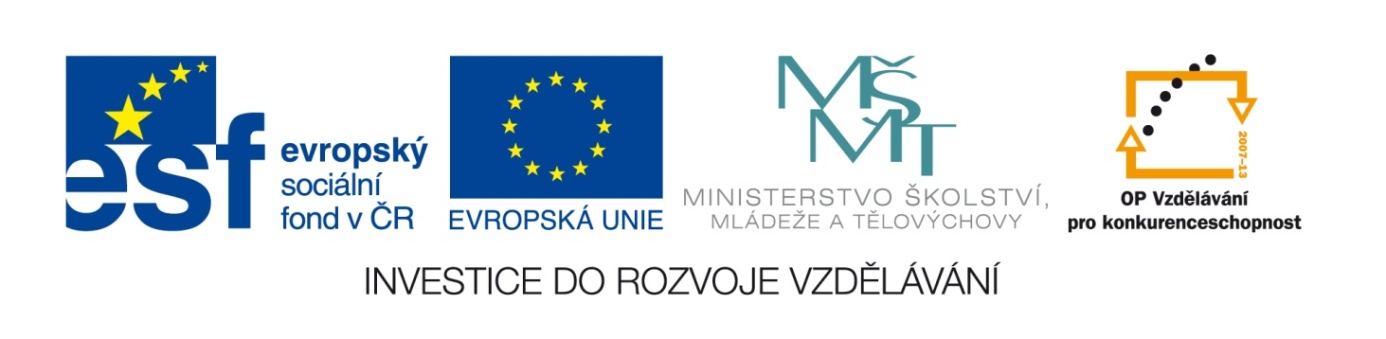 Označení materiálu: 	 		VY_32_INOVACE_STEIV_FYZIKA2_02Název materiálu:			Násobky jednotek_2. Tematická oblast:	Fyzika 2. ročník. 	Anotace:	Pracovní list slouží k procvičení násobků fyzikálních jednotek formou doplňovaček.  Očekávaný výstup:	Ovládá předpony – násobky fyzikálních jednotek formou pracovních listů, požadované informace dohledá v dostupných informačních zdrojích.Klíčová slova:	Tera, Giga, Mega, hekto, deka, deci, centi, mili, mikro, nano, piko.Metodika: 	Zpracovaný materiál slouží k opakování probraného učiva na téma Fyzikální jednotky a jejich násobky. Materiál lze použít k elektronické distribuci a zpětné kontrole formou vyhledaných informací.Obor:					Automechanik, Zámečník, Instalatér, Truhlář Ročník:					2.Autor: 					Ing. Ivan ŠtevulaZpracováno dne: 			3. 9. 2013Prohlašuji, že při tvorbě výukového materiálu jsem respektoval (a) všeobecně užívané právní a morální zvyklosti, autorská a jiná práva třetích osob, zejména práva duševního vlastnictví (např. práva k obchodní firmě, autorská práva k software, k filmovým, hudebním a fotografickým dílům nebo práva k ochranným známkám) dle zákona 121/2000 Sb. (autorský zákon). Nesu veškerou právní odpovědnost za obsah a původ svého díla.Doplňovačka – známý fyzikZ dostupných zdrojů zpracujte krátkou informační zprávu o známém fyzikovi v rozsahu 5 minut.Doplňovačka – známý fyzikZ dostupných zdrojů zpracujte krátkou informační zprávu o známém fyzikovi v rozsahu 5 minut.Doplňovačka – známý fyzikZ dostupných zdrojů zpracujte krátkou informační zprávu o známém fyzikovi v rozsahu 5 minut.Řešení doplňovaček:b10 -1210 210 -610 -910 310 110 3s10 210 110 -210 -610 -310 -1210 -110 6v10 -610 -110 -110 -210 -3s10 -6us10 1210 -910 -110 610 -6sf10 -910 210 -610 -210 -910 210 610 -310 1210 -110 910 -210 310 110 -310 910 -9b10 1210 -610 210 3Bohr Niels Henrik DavidBohr Niels Henrik DavidBohr Niels Henrik DavidBohr Niels Henrik DavidbbTera10 1210 -12pikoGiga10 910 2hektoMega10 610 -6mikrokilo10 310 -9nanohekto10 210 3kilodeka10 110 1dekametr110 3kilodeci10 -1sscenti10 -210 2hektomili10 -310 1dekamikro10 -610 -2centinano10 -910 -6mikropiko10 -1210 -3mili10 -12piko10 -1deci10 6Megavv10 -6mikro10 -1deciCelsius AndersCelsius AndersCelsius Anders10 -1deciTera10 1210 -2centiGiga10 910 -3miliMega10 6sskilo10 310 -6mikrohekto10 2uudeka10 1ssmetr110 12Teradeci10 -110 -9nanocenti10 -210 -1decimili10 -310 6Megamikro10 -610 -6mikronano10 -9sspiko10 -12Fahrenheit Daniel GabrielFahrenheit Daniel GabrielFahrenheit Daniel GabrielFahrenheit Daniel GabrielffTera10 1210 -9nanoGiga10 910 2hektoMega10 610 -6mikrokilo10 310 -2centihekto10 210 -9nanodeka10 110 2hektometr110 6Megadeci10 -110 -3milicenti10 -210 12Teramili10 -310 -1decimikro10 -610 9Giganano10 -910 -2centipiko10 -1210 3kilo10 1deka10 -3mili10 9Giga10 -9nanobb10 12Tera10 -6mikro10 2hekto10 3kilo